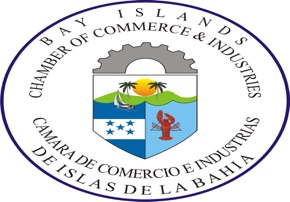 SOLICITUD DE INSCRIPCIONNombre de la Empresa: ___________________________________________________________________________________________________________________________Número de Registro Mercantil: ______________________________________________RTN: ___________________________________________________________________Nombre del propietario o representante Legal __________________________________________________________________________________________________________Numero de Identidad del Propietario: __________________________________________Numero de residencia del propietario o representante Legal________________________Domicilio exacto de la empresa: ____________________________________________________________________________________________________________________    Finalidad de la empresa: ___________________________________________________Teléfono: ________________fax______________cel.____________________________Email_____________________________________________________Pagina Web________________________________________________Para constancia se firma la presente en la ciudad de Coxen Hole, Roatán a los____Del mes de ______________del 2,0____________________Firma del solicitanteSolo para uso de la instituciónRegistro No__________Cuota Mensual_______